COOKING TERMS STUDY GUIDE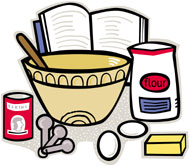 Name:_____________________________________	Period:_______Directions:  Match the following cooking terms with their definitions.ChopCreamCut-InDiceDredgeFlourFold-InGrateKneadMincePeelSautéSimmerSteamWhip____________________	To finely divide food in various sizes by rubbing it on surface with sharp projections.____________________	To cut into very small cubes.____________________	To beat rapidly to introduce air bubbles into food.	____________________	To cut or chop food as finely as possible.____________________	To cut into small pieces.____________________	To sprinkle or coat with a powdered substance, often with crumbs of seasoning.____________________	To remove or strip off the skin or rind of some fruits and vegetables.____________________	To work sugar and fat together until the mixture is soft and fluffy.____________________	To brown or cook foods with a small amount of fat using low to medium heat.____________________	To coat food heavily with flour, bread crumbs or cornmeal.____________________	To cook by the vapor produced when water is heated to the boiling point.____________________	To mix ingredients by gently turning one part over another.____________________	To cut fat into flour with a pstry blender or two knives.____________________	To work dough to further mix the ingredients and develop the gluten.____________________	To cook just below the boiling point.